المحاضرة الثانية / أنواع الحرية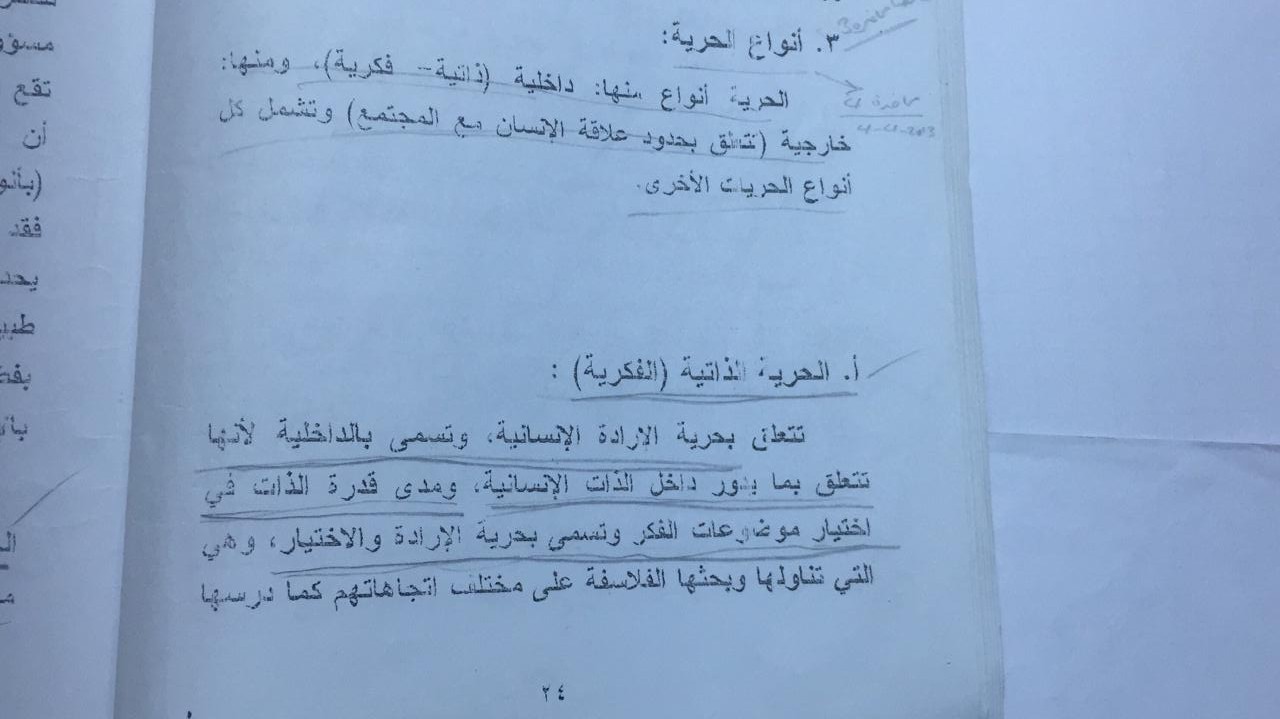 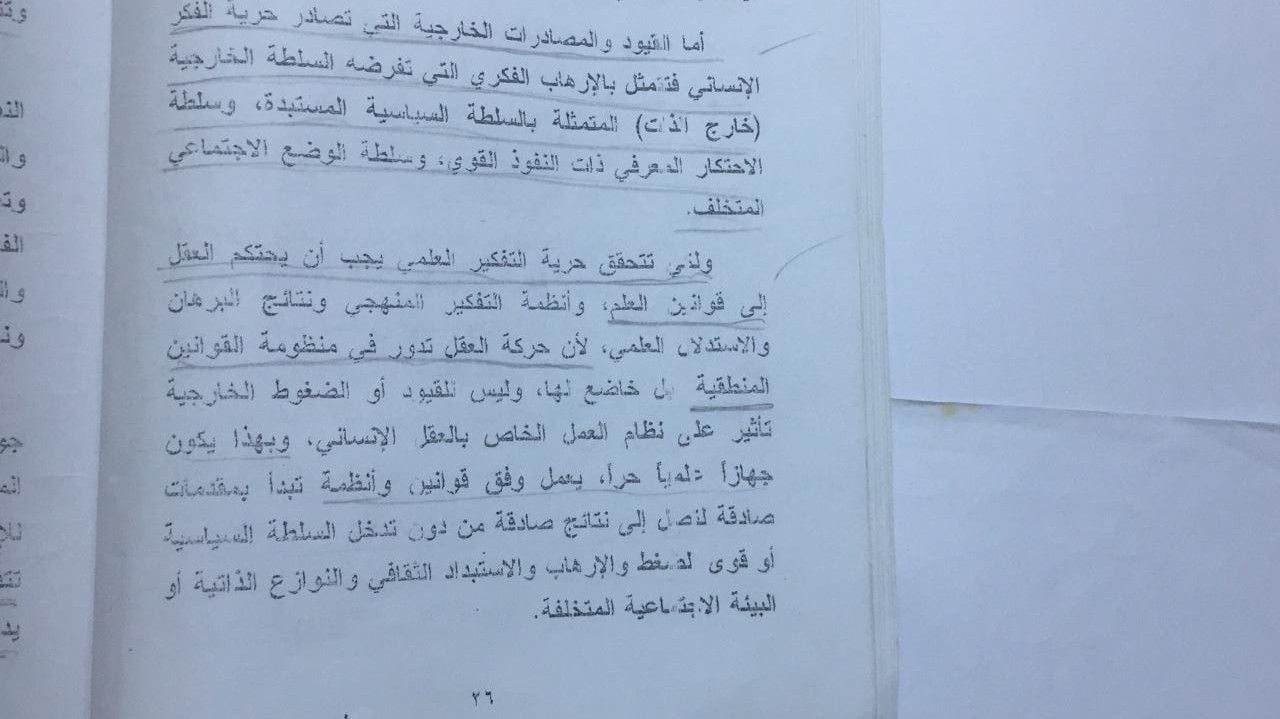 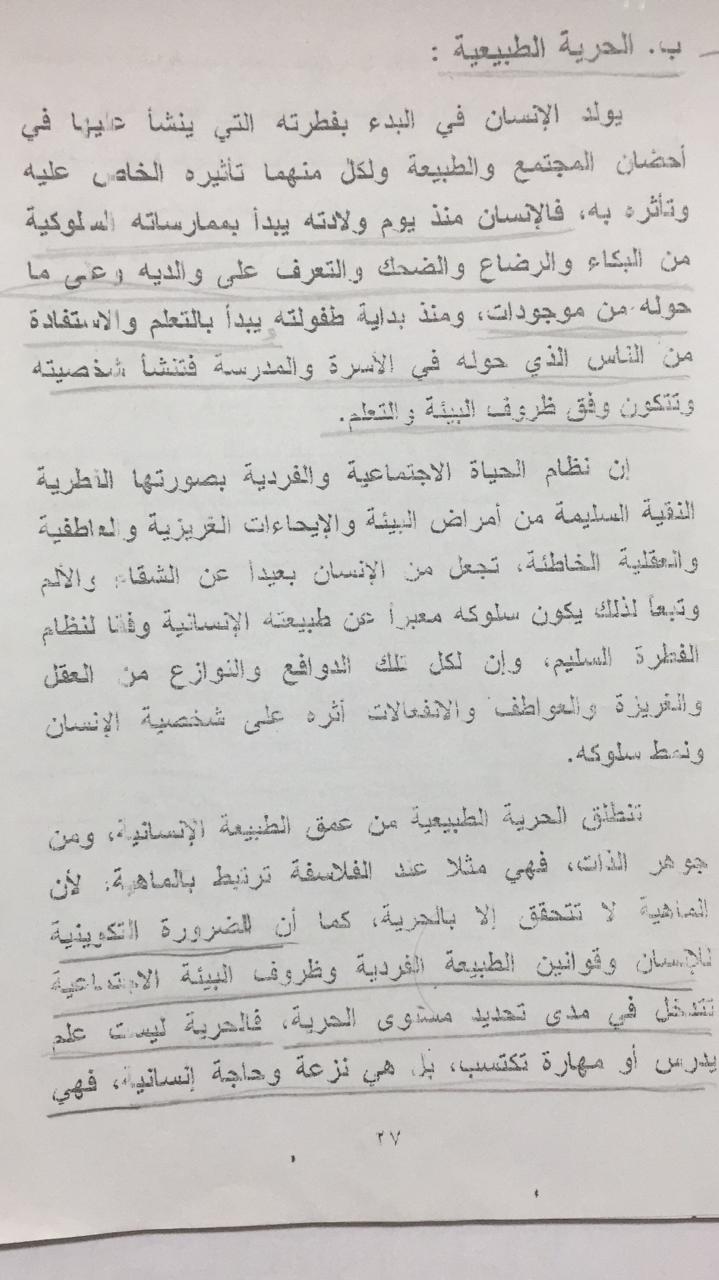 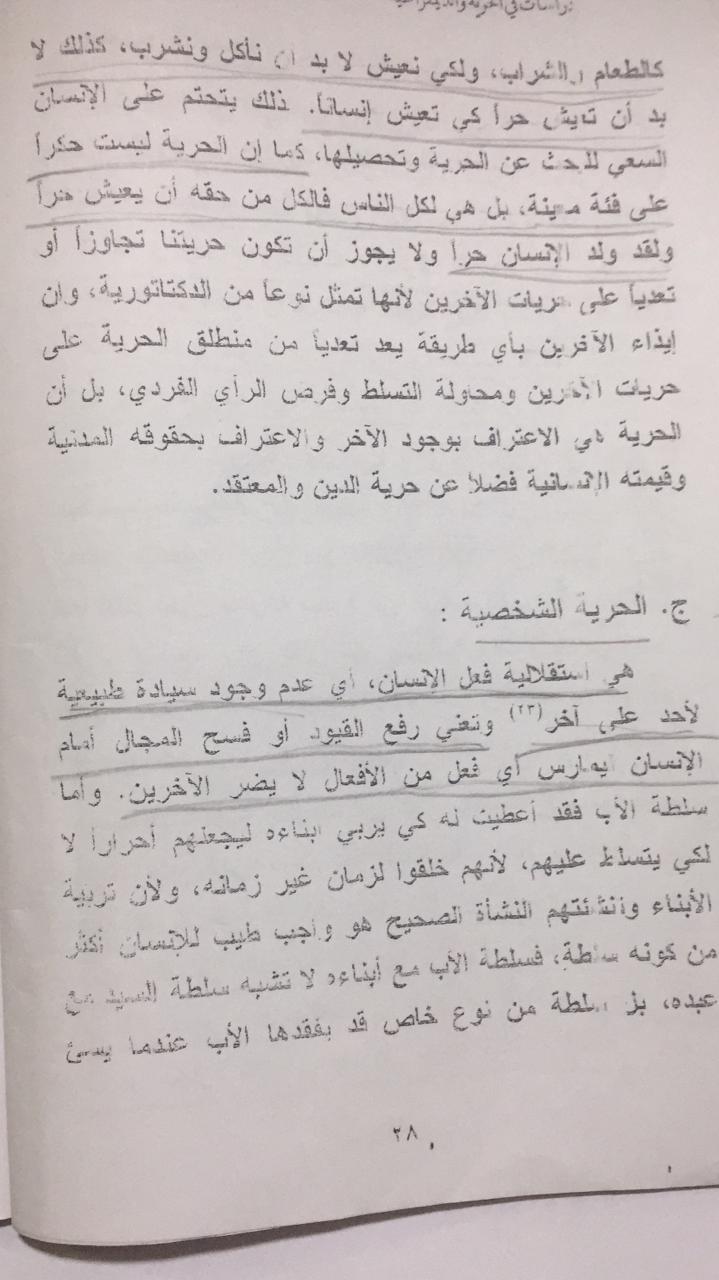 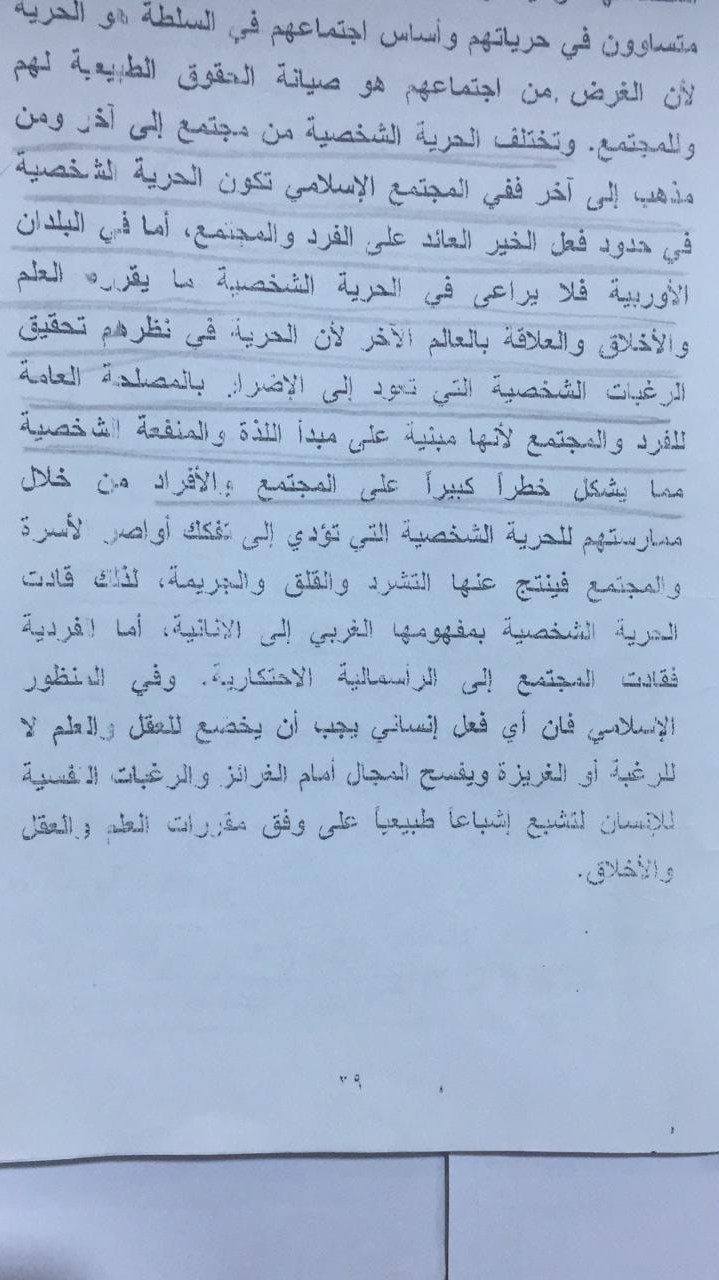 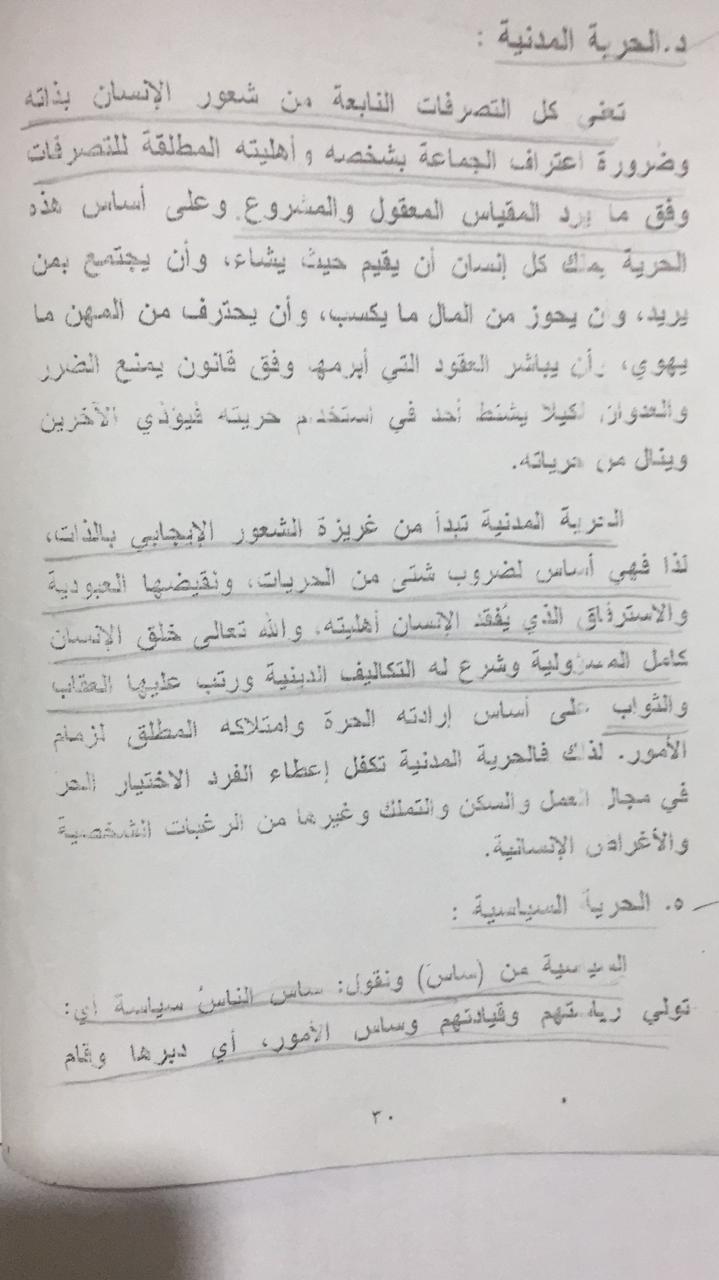 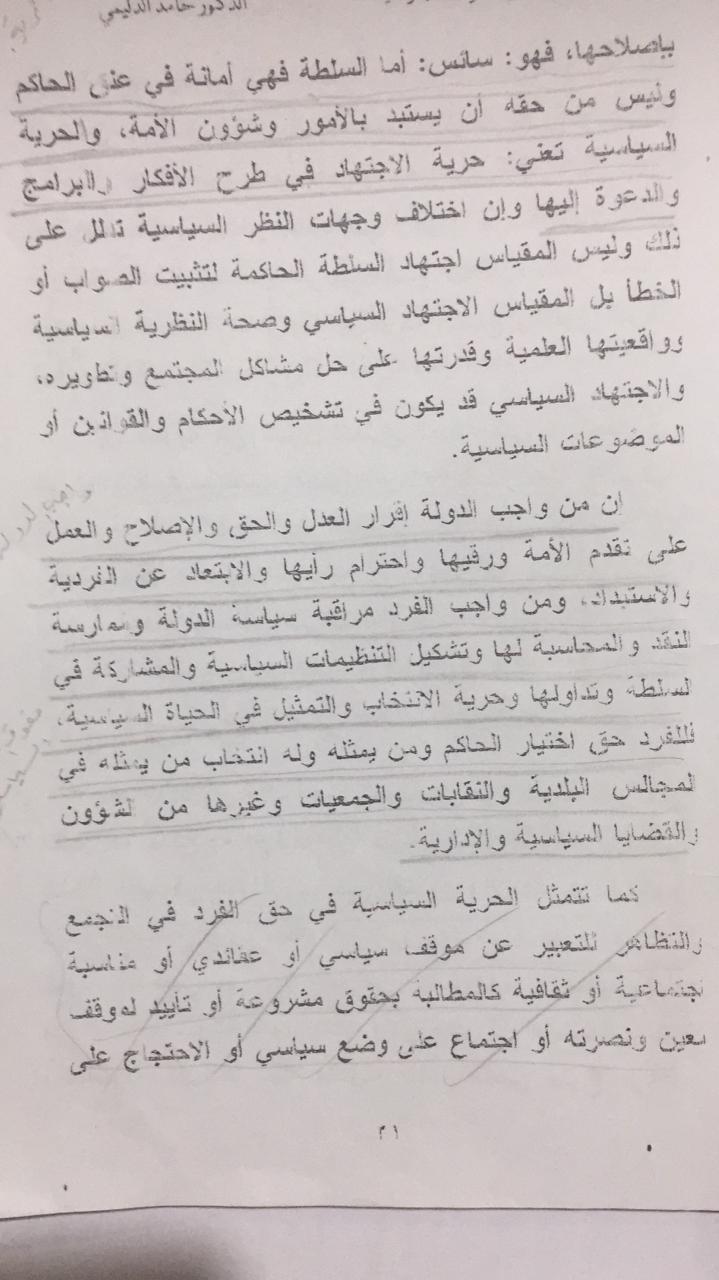 